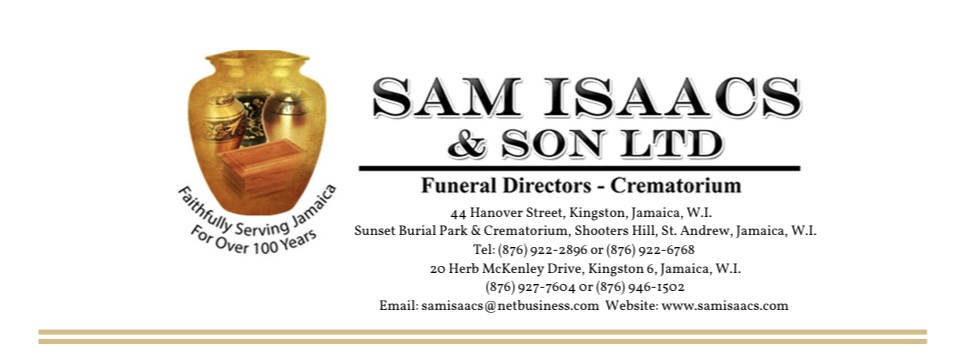 Suggested basic Programme Outline for Church of God, Pentecostal, Apostolic, Baptist, SDA & Chapel Services(Not for the Anglicans & Catholics)*This document MUST be reviewed and approved by the Officiating Minister / Pastor / PriestService of Thanksgiving/Funeral ServiceFor the Life of……………………………………………………………………..Date of Birth …………………..            Date of Death ……………………atChurch / Venue…………………………………………………………………………….Address………………………………………………………………………………………….Day……………………  Date………… Month………………………. Year……………Time…………………………………………………Officiating Minister (a)…………………………………………………….                                    (b)……………………………………………………                                    (c) ……………………………………………………Organist     ……………………………………………………………………..Interment Follows at ………………………………………………………Order of ServiceMusical PreludeOpening Sentences …………………………………………………………Opening Hymn…………………………………………………………………Prayer………………………………………………………………………………First Lesson………………………………………………………………………Selection / Tribute in Song………………………………………………Second Lesson………………………………………………………………..Tributes     1……………………………………………………                    2…………………………………………………...                     3…………………………………………………..Hymn……………………………………………………………….Open Tributes:Hymn………………………………………………………………….Remembrance…………………………………………………….Offertory Hymn………………………………………………….Eulogy…………………………………………………………………..Hymn / Choir Selection………………………………………...Homily………………………………………………………………….Prayer for the Bereaved Family…………………………….Recessional Hymn…………………………………………………At The GravesideHymn……………………………………………………………………Hymn……………………………………………………………………Choruses                     1………………………………………………                     2…………………………………………….                     3……………………………………………Pall Bearers1-------------------------                    4---------------------------------2-----------------------------              5----------------------------------3------------------------------             6----------------------------------ACKNOWLEDGEMENT